PYRAMEX® INTRODUCES NEW GL1010W Premium Cowhide Safety Cuff Glove: A Perfect 10 in Hand ProtectionQuality, Durability and Comfort Combine for Premium Hand Protection at an Unbeatable ValuePyramex®, a leading provider of personal protective equipment for hardworking men and women, is proud to announce its newest offering in hand protection: the GL1010W premium cowhide safety cuff glove. Engineered with premium durability, comfort and safety in mind, these gloves are more than just another piece of PPE you’ll throw on — they're a testament to Pyramex's commitment to using only the highest-grade materials.Experience the GL1010W and discover why it's a perfect 10 out of 10. Crafted from A-grade split shoulder cowhide leather and reinforced with Kevlar® stitching, these gloves deliver unmatched quality and durability while allowing for all-day wearing comfort. The glove’s smart design includes heavy-duty knuckle protection and exceptional abrasion resistance, making the gloves ideal for tough jobs that demand long-lasting performance. Its rubberized safety cuff shields wrists while also allowing for quick and easy removal. The GL1010W gloves are built for flexibility and comfort, with premium leather, a gunn cut and wing thumb design that enhances dexterity, making them great for tasks that require wearing the gloves for extended periods of time.Tested to meet ANSI/ISEA 105 standards for cut resistance, abrasion resistance, puncture resistance, and contact heat protection, the GL1010W gloves offer peace of mind knowing that they meet the highest safety standards. In fact, the GL1010W gloves offer contact heat protection up to 284°F, which means wearers will be well protected when working in high-temperature environments. From construction sites to manufacturing facilities, these gloves are trusted by professionals across various industries to provide the protection they need to get the job done safely and efficiently.The GL1010W offers an unbeatable value, providing premium quality at a competitive price point. The glove is available in sizes S-2XL.  For more information, visit pyramex.com.Pyramex Safety delivers high-quality safety products through its innovative and stylish product lines. The company designs and manufactures a variety of personal protective equipment from eye, head, hand, welding, cooling, and hearing protection to hi-vis work wear, respirators, and ergonomic gear. Founded in 1991, the company has more than 3,000 distributors in over 65 countries and is committed to investing countless hours to research, design and testing to ensure Pyramex products meet the highest industry safety standards. To learn more about Pyramex Safety, go to www.pyramexsafety.com. Connect with Pyramex on social media: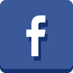 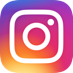 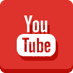 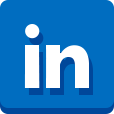 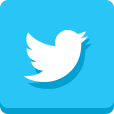 Editor’s Note: For downloadable hi-res photos and press releases, please visit the Full-Throttle online press room.